MinutesMeeting Called to order by  Ron Ziff,  President at 6:30 pm                                 Roll Call: President Ron Ziff, Garret Ross, Levon Baronian, Kristin Sales, Jeff Hartsough, Tom Capps, Howard Katchen, Raphael Morozov, Sue Steinberg, Sidonia Lax, Avo Babian, Sherry Revord, Melissa Menard, Michael Binkow, Neal Roden, Jeffrey Kalban.			Absent: Richard Marciniak, Lisa Petrus, Jill Banks BaradPledge of AllegianceApproval of Minutes of previous meeting: Jeff Hartsough brought the motion to accept the minutes. Avo Babian 2nded the motion. Passed Unanimously: Minutes approved.Comments by LAPD SLO’s, Public Officials and staff:-Officer Berry went over the crime report. There was a spike in home burglary. They arrested a suspect from . Kristin Sales mentioned that another suspect who broke into a woman’s house was also arrested.-Kevin Taylor: From the Mayor’s office. The mayor is in the middle of passing his budget, which is $9.2 Billion. This includes funds for A-cop to recruit more to LAPD, funds for the Homelessness issues, for GirlsPlay LA, for LAPD to patrol buses and Trains, and for more firefighters. Ron Ziff asked: with 1.4 Million people per day on Metro, we need restrooms at the stations.-Emma Taylor: field Rep for Adrin Nazarian. She mentioned Free Car Seat Instructions on May 20th at 9am. Kristin Sales: mentioned Map your neighborhood on May 24 and June 7. Art Walk on May 27 11- 2pm.-Nikki Ezhari: an Update, Stone Canyon Reservoir will be out of Commission. Jeff Hartsough asked if the city has plans for 2050, since our plans now is 40 years old. Neal asked about  traffic vote. Melissa answered that a parcel map has been made to match ballots to addresses, and LADOT will meet with Council member Ryu.-Kathleen Quin from the Dept of Neighborhood Empowerment. There is a new NC called Herman. Ethics meeting will be available on her website.President’s Report   :-SONC bought a Wireless System, but was returned due to a faulty component. A new one will be bought next month. -Election of 2 Budget Reps to serve from July 1, 2017 to June 30, 2018. Budget Advocates to be chosen at Budget Day June 24 at City Hall. Sue nominated Howard Katchen and Jeff Hartsough. Neal 2nded the motion. Passed Unanimously:  Nominees approved.From Executive Committee: Motion for new standing rule “Board Members, Committee Members, and Liaisons will only use dedicated emails to conduct SONC business. Motion was passed unanimously. “ Jeff Hartsough gave out new emails and passwords.Guest Speakers – Karen Swift – LA Metro – Progress on Metro’s Valley Projects:Measure M passed with 71% of the vote. The valley projects include A) The Sepulveda Pass Project: Measure R had $1 Billion set aside, Measure M $6.8 Billion. The options include Express Toll Lanes.  Ground Breaking 2024- Opening 2033. B) East Valley Corridor: Public Hearings this summer. Ground Breaking 2021-2027. C)BRT from Red Line Station in North Hollywood to  Gold Line. Ground Breaking 2020. D) North San Fernando Valley BRT: 2019 which will include routes across the  and CSUN. An environmental impact study started in Jan 2017. E) Orange Line: On May 3rd,  there was a study. The bulk of the riders go from  to Reseda. So capacity will be added to that area with double the amount of buses, with a shuttle from the orange line to the Westfield Mall. In 2020 they will electrify the buses. Now advertisements are allowed. In 2019- work will begin on 5 locations for grade separation. In Sept Oct, new findings will come outQuestions: Michael Binkow: What about the 405 traffic? The  project will address that. Neal Roden: Paid parking at Universal and north  is now 3$? This will discourage illegal parking. And Sepulveda and Van Nuys Orange line ridership is up 22%. (because of free parking). Avo: Will  line still be converted to light rail? Yes. Jeff Hartsough: Are we planning on what it will look like in the future. Jeff Kalban: What about a subway under Van Nuys? Karen said light rail helps with walkability of neighborhood, while an underground subway may be an issue with homelessness. Ron Ziff asked: The Sepulveda station of the  line is far from the North South lines, they need to be closer. And we need more restrooms.Michael Leonard, Sr Government Affairs Representative – LAMP Project at LAX – possible : Mr Lampson failed to come and speak. Public Comment: Comments by the public on non-agenda items within SONC’s        JurisdictionMikie Maloney: For the 90th anniversary of Sherman Oaks, we should partner up with the  mall and post old photos of Sherman Oaks, along with current photos.David Cain: ’s Healthy Kids . A 501 c3 Non ProfitJill Stewart: Discussed issues with city planning
               9.   Treasurer’s Report – Tom Capps, Treasurer                      A. Consent Calendar ( no discussion required)- Unanimously ApprovedSHERMAN OAKS PUBLIC LIBRARY – Approval of a Neighborhood Purposes Grant to the Sherman Oaks Friends of the Library, a 501.3.C, a grant for $4,999 for the purchase of tables for the Community Room at the Sherman Oaks Public Library. VALLEY DISASTER PREPAREDNESS FAIR – From the Public Safety Committee, approval of a Neighborhood Purposes grant to the Southern California Preparedness Foundation, a 501.3.C for $850 for the Southern California Valley Disaster Preparedness Fair which includes a booth for SONC outreach.BUSINESS CARDS – Approval of two invoices and payment totaling $382.23 and payment to City of Los Angeles Publishing Services for board member business cards.MOVIE IN PARK – Approval of up to $3,000 for a movie in the park event sponsored by the Sherman Oaks Neighborhood Council on June 24, 2017.NATIONAL NIGHT OUT – From the Public Safety Committee, approval of up to $1,000 for outreach expenses for a National Night Out event for the Los Angeles Police Department tentatively to held on August 8, 2017 subject to an itemized budget and approval by the Department of Neighborhood Empowerment..DIGITAL PROJECTOR – Approval of up to $750 for the purchase of a digital projector for the use of the board and committees for presentations by board members and community members making presentations to SONC.LA CONGRESS OF NEIGHBORHOODS EVENT – Recommend that the SONC Board support and adopt a resolution of $1,000 for the Los Angeles Congress of Neighborhood Council event to be held on September 9, 2017.BUDGET ADVOCATE - Recommend that the SONC Board support and adopt a resolution of a transfer of $1,000 to the Budget Advocate.Approval of the Monthly Expense Report for the month ending April 30, 2017.B.  Action items a. Motion by Lisa Petrus to purchase a large digital timer for public speakers at the Board and Committee meetings. Approve expenditure of up to $100. Unanimously Approved.b. Reimbursement of Ron Ziff for the purchase of batteries and chargers $28.25, microphone clips $5.51, Timer $1.09. Total $34.85. Unanimously Approved10. Report of Working Group on Strategic Plan for 2017-18: Jeff Hartsough will meet with committee chairs to organize goals11. Report of Working Group on Recommendations for Marijuana Sales Ordinance Sue is working on dates for meetings12. Action item – Support the Report of the Planning Department and Oppose the Appeal of the Department’s Decision. Council File 17-0383 for Conditional Use at 3900-3910. Stansbury.  Motion Passed Unanimously.  Recused: Neal Roden, Jeffrey Kalban.12. Committee reports    A.     Land Use Committee Report- Jeff Kalban, ChairThe Whole Foods development team presented their proposed project at the April 20 PLUM Committee meeting.Whole Foods asked to come for an informal review to gather community input as they refine the design of the market. Traffic generated by shoppers and delivery trucks is a major concern. Community and PLUM members stated the issues and suggested potential solutions. The applicant’s consultants presented some well thought out solutions and will study and address the communities concerns as they move forward. The Committee recommended the Whole Foods team study designs that take into consideration the required step back along Ventura, the required set back along Moorpark, a meaningful plaza at the corner of Ventura and Tyrone and the possibility of two subterranean parking levels allowing the market to be at street level. It was a very positive meeting and we want to thank Whole Foods for bringing their project and design team to the public this early in the process. Whole Foods is planning to come back to PLUM at our June 15 meeting.i. Motion to oppose the Proposed Transit Oriented Communities Affordable Housing Incentive Program Guidelines (TOC). Motion Passed.   12-0-4. Yea vote:     Garrett Ross, Levon Baronian, Tom Capps, Raphael Morozov, Sue Steinberg, Sidonia Lax, Avo Babian, Sherry Revord, , Michael Binkow, Neal Roden, Jeffrey Kalban, Ron Ziff. Abstain: Kristin Sales, Melissa Menard, Howard Katchen, Jeff Hartsough.TOC Guidelines Motion:The Sherman Oaks Neighborhood Council opposes the Proposed Transit Oriented Communities Affordable Housing Incentive Program Guidelines (TOC) because it denies the human element in planning – it denies the fact that we all have needs in our lives no matter our income – and we oppose the guidelines for its insufficient parking criteria and because the administerial process by-passes public input; because it results in a loss of light and air by reducing open space and setbacks, negatively impacting the health and welfare of our lower income citizens.  Additionally, in Sherman Oaks, true mass transit does not exist.Public Comment: By Jill Stewart.-May 18 PLUM meeting:At the Library, 2 Beer and wine requests for a new restaurant, Wild & Free where Solley’s was on Van Nuys and Sweet Butter on Ventura at Matilija; A motion from our Transportation Committee to extend the Pedestrian Designation or Ventura and a motion/traffic study from the Vision Committee..B.  Rules and Elections Committee Sue Steinberg. N/A. C.  Traffic & Transportation Committee               Motion : SONC supports Councilperson David 
 Ryu’s motion The Council APPROVE and ADOPT a policy that would  dedicate at least two-thirds of the City’s share of future Local Return funding toward the reconstruction and rehabilitation of the City’s streets that are in “D” and “F” condition; and that the CLA and CAO, in coordination with appropriate departments, be instructed to report back with an expenditure and work plan that includes a minimum allocation of two-thirds of the City’s share of potential Local Return funding for a capital improvement program for street reconstruction and rehabilitation; and that the CAO, in coordination with the Department of Transportation, report on the amount of the City’s share of the Local Return revenue generated by the half-cent sales tax from Prop M.” Motion Passed. 14-0-2: Yea: Kirstin Sales, Jeff Hartsough, Tom Capps, Howard Katchen, Raphael Morozov, Sue Steinberg, Sidonia Lax, Avo Babian, Sherry Revord, Melissa Menard, Michael Binkow, Neal Roden, Jeff Kalban, Ron Ziff. Abstain: Garett Ross, Levon Baronian.                       D.  Outreach Committee- Raphael Morozov, ChairUpdate on Movies Under the Stars: Last Saturday of June, July and Aug. Planned for Sherman Oaks 90th, old and new photos.         E.   Green & Beautification Committee – Avo Babian, Co-chair. Kirstin Sales will be doing a presentation on Sherman Oaks shared streets. New goals planned.                       F.   Public Safety Committee – Kristin Sales & Melissa Menard, Co-chairs                               Update on current projects. Map Your Neighborhood meeting May 24th at 6:30, June 7th at 6:30 at East Valley Adult Center (EVAC). Public safety meeting on May 15th at Library. May 31ST Help LAPD and get to know block captains at EVAC. Neighborhood watch informational meeting May 30, June 27 at 6:30 EVAC. Walki Talkie testing on Sunday May 14th at 9:45 am on Ch 5 or 3 to practice relay calls.         G.   Purposeful Aging Liaison-  Sherry Revord, SONC Liaison 		Volunteers needed for the Senior Symposium on Saturday May 20. We need volunteers SONC has granted $1,000 for the event.         H. Film Liaison – Michael Binkow. Film LA has not responded yet.          I.  Budget Advocates – Howard Katchen, SONC representative: Delivered white paper to Paul Krekorian, and recommended that LA hire a city manager and dust off the 2020 report and implement it          J. Homeless Liaison – Rami Frankl: Attended Mayor’s Homeless Civic U. There were 3 meetings with tours of a 60 unit Palo Verdes development for the Chronically homeless. That means they have a disability, and have been homeless 3 times in the last 3 years. Palo Verdes has in house services. It cost $400k per unit. Rami will attend the citizen’s oversight committee. In 2016; there were 46,874 homeless in LA County. We have a 3-5 % vacancy rate in LA County. The median rent has doubled since 1979 but income has stayed the same. People now spend over %50 of their income on housing. There is a plan to build 1000 units/ year over 10 yrs. LA family housing of North Hollywood runs Palo Verdes.              12.    Announcements on items within SONC’s jurisdiction:  Next Board meeting 6/12.		13.   Adjourn 9:45 pm. Respectfully submitted, Avo BabianSecretaryOfficers:Ron Ziff, President Bus-6 Jeff Hartsough, 1st Vice Pres.CI-2 Sue Steinberg, 2nd Vice Pres Bus.4Tom Capps, Treasurer, Res. 2  Avo Babian, Secretary, Bus. 5 Board Members:Garett Ross, Res. 1Levon Baronian, Bus-1Kristin Sales,  CI-1Tish Lawrence Bus. 2Howard Katchen, Res. 3Raphael Morozov, Bus.3Richard Marciniak, CI-3 Lisa Petrus, Res. 4Sidonia Lax, CI-4Vacant, Res-5Sherry Revord, CI-5Jill Banks Barad, Res. 6Melissa Menard, CI-6Michael Binkow, Res. 7Neal Roden, Bus-7Jeffrey Kalban, CI-7 OAKS NEIGHBORHOOD COUNCIL Oaks, CA 91413(818) 503-2399www.shermanoaksnc.orgOR CONTACTDepartment of Neighborhood Empowerment linked through our website under "Resources"Officers:Ron Ziff, President Bus-6 Jeff Hartsough, 1st Vice Pres.CI-2 Sue Steinberg, 2nd Vice Pres Bus.4Tom Capps, Treasurer, Res. 2  Avo Babian, Secretary, Bus. 5 Board Members:Garett Ross, Res. 1Levon Baronian, Bus-1Kristin Sales,  CI-1Tish Lawrence Bus. 2Howard Katchen, Res. 3Raphael Morozov, Bus.3Richard Marciniak, CI-3 Lisa Petrus, Res. 4Sidonia Lax, CI-4Vacant, Res-5Sherry Revord, CI-5Jill Banks Barad, Res. 6Melissa Menard, CI-6Michael Binkow, Res. 7Neal Roden, Bus-7Jeffrey Kalban, CI-7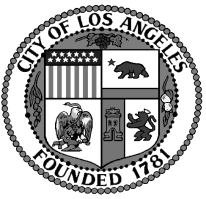  Oaks Neighborhood CouncilSONCBOARD MEETINGMonday May 8, 20176:30 p.m. Auditorium Oaks OAKS NEIGHBORHOOD COUNCIL Oaks, CA 91413(818) 503-2399www.shermanoaksnc.orgOR CONTACTDepartment of Neighborhood Empowerment linked through our website under "Resources"